“’Selfish’ killer driver gets 7 years jail.” The West Australian, Wednesday December 12, 2018, p.11.A drunk, unlicensed and speeding driver who killed a father of three when he ran a red light in Dianella has been jailed for his ‘incredibly selfish” crime... Paul Deegan had been smoking cannabis and had a blood alcohol level more than four times the legal limit when he got behind the wheel of his mother-in-law’s car in the early hours of June 1…Deengan, 28, was driving at 147kmph on Morley Drive when he went through a red light and smashed into Qun Yi Dong’s car.Supreme Court Justice Anthony Derrick this week sentenced Deegan to 7 and a half years jail for unlawfully killing Mr Dong.Deegan will be disqualified from driving for seven years after his release. He will be eligible for parole in 5 and a half years.Comment: Graham X  was aged only 15 years and one month when he was charged with sexual offences against a teenaged white girl. He was summonsed to a Supreme Court trial three and a half years later, when he was 18 years and eight months of age and sentenced to seven years in notorious Berrimah Prison in Darwin by chief Justice Brian Martin in March 2006 when he was almost 19. Graham X served the full seven years for a crime he says he did not commit. 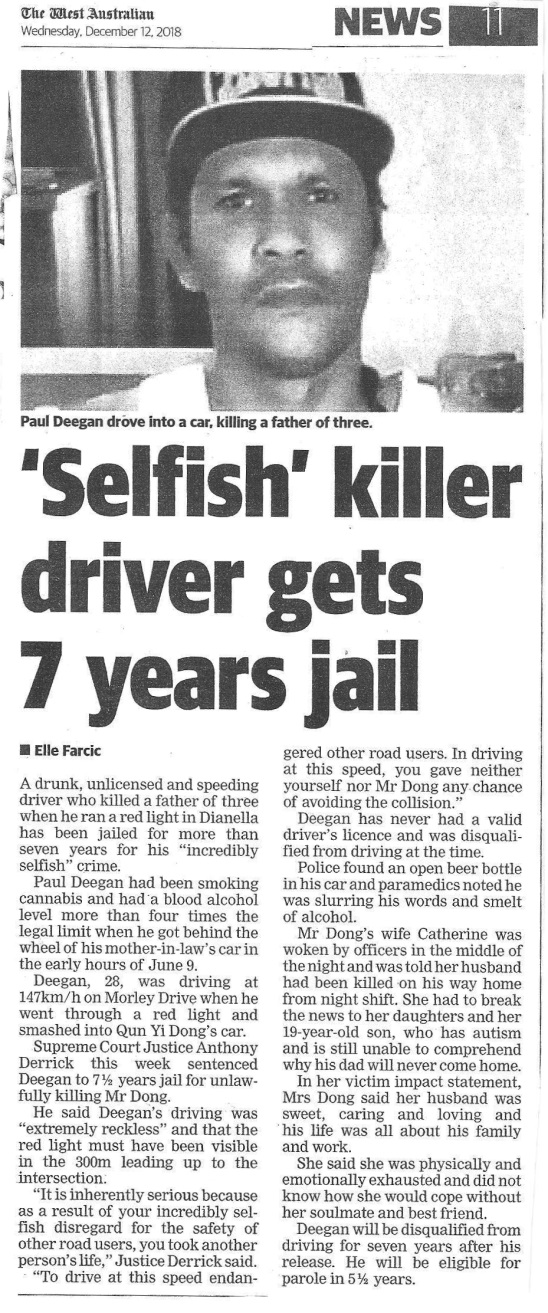 